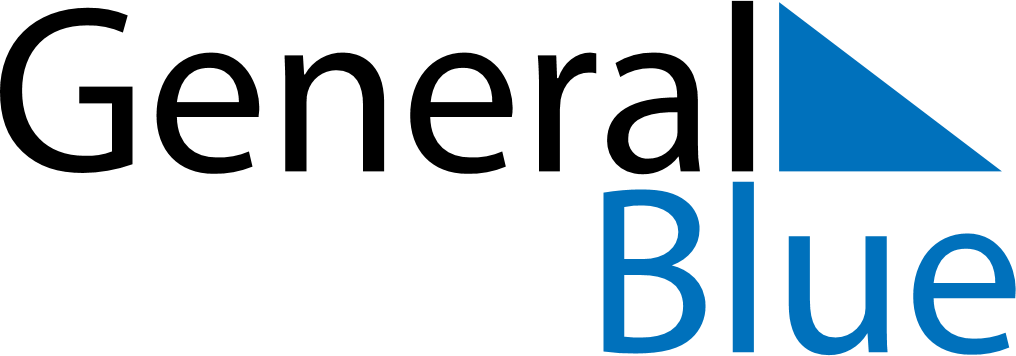 Weekly CalendarApril 5, 2021 - April 11, 2021Weekly CalendarApril 5, 2021 - April 11, 2021MondayApr 05MondayApr 05TuesdayApr 06WednesdayApr 07WednesdayApr 07ThursdayApr 08FridayApr 09FridayApr 09SaturdayApr 10SundayApr 11SundayApr 11My Notes